КРАСНОЯРСКИЙ КРАЙСАЯНСКИЙ МУНИЦИПАЛЬНЫЙ РАЙОНКОМИССИЯ ПО ДЕЛАМ НЕСОВЕРШЕННОЛЕТНИХ И ЗАЩИТЕ ИХ ПРАВ______________________________________________________________ Саянский район, с. Агинское, ул. Советская 151, 663580, код 8-39142, пр.2-14-33, факс 2-10-82,тел.2-12-08ПОСТАНОВЛЕНИЕ  21.12.2022 год                               с. Агинское                                         №275-кднИтоги проведения межведомственной акции «БЕЗОПАСНАЯ СРЕДА» по предупреждению чрезвычайных происшествий с участием несовершеннолетних в зимний и летний периоды, а также профилактика детского травматизма, в том числе в общественных местах за I полугодие учебного 2022 года          В соответствии с Федеральным законом от 24.06.1999 № 120-ФЗ «Об основах системы профилактики безнадзорности и правонарушений несовершеннолетних» комиссия по делам несовершеннолетних и защите их прав Саянского района (далее – комиссия) в составе:        председателя комиссии по делам несовершеннолетних и защите их прав Саянского района Натальи Геннадьевны Никишиной (заместитель главы по социальным вопросам);       в присутствии заместителя председателя – Е.В. Рябцевой;       в отсутствии заместителя председателя – Т.А. Шиндякиной;       в присутствии членов комиссии: Т.Н. Чурилович, Н.В. Миллер, Е.А. Крупенько, В.Н. Сивиной, Е.В. Андроповой, В.И. Гарцук, С.И. Зенцовой, О.Н. Хохловой;        в отсутствии членов комиссии: В.В. Зауэр, А.М. Тархановой, Н.В.  Афанасьевой, Г.В. Шаховой, М.А. Папсуевой, А.С. Сыроежко, О.И. Фильшиной;при ведении протокола заседания комиссии секретарём Ю.А. Саврулиной;в присутствии гл. специалиста ООиП – О.Р. Антоновой.   Заслушав службы и учреждения системы профилактики Орган опеки и попечительства администрации Саянского района – О.Р. Антонову, МКУ «Отдел ФКиС Саянского района» - В.Н. Сивину, КГБПОУ Агинский филиал «Техникум горных разработок им. В.П. Астафьева» -  С.И. Зенцову, «МКУ «Управление образования администрации Саянского района» - Е.В. Рябцеву, КГБУ СО «КЦСОН «Саянский» - Н.В. Миллер «Об итогах проведения межведомственной акции «Безопасная среда» по предупреждению чрезвычайных происшествий с участием несовершеннолетних в зимний и летний периоды, а также профилактика детского травматизма, в том числе в общественных местах за I полугодие учебного 2022 года (план КДН и ЗП п.2 п.п.2.3) (приложение), комиссияПОСТАНОВИЛА:Принять к сведению отчеты служб и учреждений системы профилактикипо итогам проведения межведомственной акции «Безопасная среда» по предупреждению чрезвычайных происшествий с участием несовершеннолетних в зимний и летний периоды, а также профилактика детского травматизма, в том числе в общественных местах за I полугодие учебного 2022 года. РЕКОМЕНДОВАТЬ службам и учреждениям системы профилактики:КГБУ СО «КЦСОН «Саянский»;     ОП МО МВД России «Ирбейский» организовывать межведомственные рейды при посещении семей, несовершеннолетних находящихся в социально опасном положении совместно с ОППО-33 Саянского района.Направить постановление руководителям служб и учреждений системы профилактики исполнения.Контроль над исполнением постановления оставляю за собой.Постановление вступает в силу с момента подписания.Председатель комиссиипо делам несовершеннолетнихи защите их правСаянского района                                                   Н.Г. Никишина 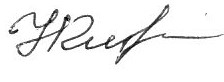 Приложение к постановлению№275-кдн от 21.12.2022Специалистами органа опеки и попечительства проводится комплекс мероприятий, направленных на обеспечение безопасности жизни детей, оставшихся без попечения родителей в летний и зимний периоды. Формирование сознательного безопасного поведения детей – процесс длительный. Во всех замещающих семьях созданы благоприятные условия для проживания и воспитания детей. Под опекой (попечительством) находятся 65 детей-сирот и детей, оставшихся без попечения родителей, они проживают в 45 семьях. 18.11.2022 года органом опеки и попечительства проведен семинар для замещающих родителей «Семья и дети в меняющемся мире». На семинаре рассмотрены вопросы обеспечения безопасности несовершеннолетних, контроля за их времяпровождением, умением планировать и организовывать безопасный   досуг, говорилось о том, что замещающие родители должны располагать информацией о местонахождении ребёнка в течение дня, знать адреса и телефоны друзей и др. 	При проведении планового обследования замещающих семей и семей, желающих принять детей-сирот и детей, оставшихся без попечения родителей (кандидатов в замещающие родители) специалисты органа опеки и попечительства систематически проводят беседы по профилактике детского травматизма, консультации по вопросам безопасного поведения детей на водных объектах в летний период, об ответственности за жизнь и здоровье детей в зимний период, недопущении оставления детей младшего возраста без присмотра на снежных горках, катке, в парках и др. местах отдыха. В социальной сети WhatsApp создана группа для замещающих родителей «Наша опека», в которой по мере необходимости выставляется различная информация, в том числе и по безопасности детей в разное время года. К обследованию привлекаются представители ОНД и ПР по Ирбейскому и Саянскому району, составляются акты обследования. При проведении обследования замещающих семей особое внимание уделяется противопожарной безопасности, наличие дымоизвещателей, их работоспособность, безопасность печного и электроотопления, и др.       По линии МКУ «Отдел физической культуры и спорта администрации Саянского района» проведены мероприятия:          В Агинском филиале техникума проводятся мероприятия с целью пропаганды среди обучающихся правил поведения на воде и водных объектах, охраны жизни людей и окружающей природной среды, профилактики несчастных случаев на водоемах и водных объектах в летний и зимний периоды, подготовки детей к правильным действиям при оказании помощи людям, терпящим бедствие на воде.         Особое внимание было уделено правилам охраны жизни людей на водных объектах в летний и зимний периоды, проведению разъяснительной и профилактической работы среди сотрудников, родителей и студентов в целях профилактики несчастных случаев на водоемах и водных объектах.         Администрацией филиала техникума проводится совещание с сотрудниками по вопросу подготовки проведения комплекса профилактических мероприятий с обучающимися и родителями, информирование о целях и задачах, ознакомление с планом. Проведены инструктаж с сотрудниками по правилам поведения на водоемах в летний и зимний периоды.             Для родителей доводилась информация о необходимости соблюдения правил поведения на водоемах в летний и зимний периоды. Проведена консультация – «Обучение детей поведению на воде в летний и зимний периоды», Тренинг «Оказание первой помощи людям, терпящим бедствие на воде».         В библиотеке размещены: папки на тему: «Безопасность на водоемах и водных объектах», памятки для родителей по соблюдению мер безопасности на водных объектах в летний и зимний периоды, буклеты на тему: «Безопасность в летний период», «Безопасность в зимний период»,         С обучающимися проводились беседы: «Чтобы не было беды, будь осторожен у воды!». Викторины: «Что мы знаем о воде?», «У воды играем – правила не забываем!»         Организованы показ видеофильмов о деятельности водолазов-спасателей, обзор художественной литературы по теме.         Так же в течение всего периода с обучающимися   проводились игры-беседы о правилах поведения на водоемах (почему нельзя ходить на реку одному, играть на воде) «Ребенок на реке», «Правила поведения», «Культура поведения на воде». Данные беседы сопровождались примерами, иллюстрациями.         Проведены профилактические беседы, классные часы с  обучающимися 1-3  курс по следующим темам:– «Опасности тонкого льда» - классный час с использованием презентации, «Опасность тонкого льда в зимний период» - беседа, «Правила безопасности на воде» - викторина- «Где нас подстерегает опасность» - классный час, «Безопасность на льду» - классный час с использованием видеофильма, «Чрезвычайные ситуации» - беседа; – «Вешний лёд, что ненадёжный друг» - классный час с презентацией, «Правила поведения вблизи водоёмов» - беседа, «Правила поведения на тонком льду» - викторина; – «Безопасность на замёрзших водоёмах» - классный час, «Меры безопасности на открытых водоёмах» - беседа, «Правила поведения на льду водоёма» - беседа; – «Меры безопасности на льду» - классный час с использованием видеофильма, «Помощь провалившемуся в полынью» - классный час с использованием презентации, «Здоровье – это главное жизненное благо» - беседа; -  в библиотеке оформлен уголок безопасности «Осторожно тонкий лёд» Проведена профилактическая работа с семьями и детьми, находящимися в социально опасном положении (Канайкин Е.П., Караваев С.П. Цихмистренко Н.В., Филиппова А.Г. Корниенко Д.Е.)          На уроках ОБЖ постоянно ведётся работа «Как вести себя на водоёмах, «Первая медицинская помощь», показ видеороликов «Правила безопасности на воде», «Правила поведения в летний и зимний периоды»С 15 декабря образовательные организации Саянского района принимают участие в межведомственной акции «Безопасная среда», направленной на выявление фактов детского неблагополучия, противоправных деяний и преступлений против несовершеннолетних, родителей и иных взрослых лиц, оказывающих отрицательное влияние на несовершеннолетних, предупреждение чрезвычайных происшествий с участием несовершеннолетних, а также профилактику детского травматизма, в том числе в общественных местах.Данная акция проводится и в настоящее время и закончится по завершению новогодних праздников.В рамках акции запланированы и проводятся следующие мероприятия:формируется список несовершеннолетних, находящихся в трудной жизненной ситуации для оказания помощи в зимний период;обследование и контроль семей, состоящих на профилактических учетах КДН и ЗП, ПДН, с проведением разъяснительной и предупредительной работы, в т.ч. в период новогодних праздников;проведены инструктажи с заведующими дошкольных организаций о порядке ежедневного приема детей в учреждение, с целью своевременного выявления возможного неблагополучия в семье, фактов жестокого обращения с детьми;с учащимися ОО проведены инструктажи по правилам техники безопасности обращения с огнём, иными пожароопасными предметами и пиротехническими изделиями; правилам дорожного движения; правилам соблюдения личной безопасности детей в период новогодних праздников, ледовых катках и других общественных местах; способы оказания первой медицинской помощи и т.д.;на уроках ОБЖ были проведены занятия по темам: "Правила поведения на льду", "Спасательные средства и способы их применения", "Способы оказания первой медицинской помощи", «Профилактика травматизма». Отработаны приёмы оказания помощи пострадавшим;родители принимают участие в дистанционных родительских собраниях на темы: «Занятость детей во время зимних каникул», «Ответственность родителей за правонарушения детей», «Безопасность. Безопасное поведение школьников», «Свободное время и развлечения учащихся», «Проблемы ребенка, проблемы родителей», «Меры безопасного поведения школьников в каникулярное время» и др.;беседы с родителями и обучающимися: «Режим вечернего времени», «Занятость детей», «О поведении школьников при чрезвычайных ситуациях»;тематические классные часы: «Я и Закон», «Я и дорога», «Правила поведения во время каникул», «Нет дыма без огня», «Меры пожарной безопасности в зимний период»;для обеспечения занятости детей во время каникул ОО составили расписание занятий в кружках и секциях в период зимних каникул; среди родителей детей распространены буклеты и листовки: об административной, уголовной ответственности за совершение правонарушений и преступлений в отношении детей, памятки по пожарной безопасности, по профилактике детской преступности, о правилах безопасного поведения на дорогах, ледовых катках и других общественных местах;организована работа «Телефонов доверия».В рамках межведомственной акции «Безопасная среда», за период с 01 декабря 2022г. по 21 декабря 2022г., специалистами отделения социальной помощи семье и детям в декабре 2022 года на территории Саянского района организовано:-  Конкурс рисунков «Новогодняя сказка» с несовершеннолетними (получателями социальных услуг), в котором приняли участие 12 человек, из них 3 несовершеннолетних семей СОП. - Проведено 23 рейда, обследовано 40 семей.  В ходе рейдовых мероприятий с семьями группы риска, семьями, находящимися в социально - опасном положении, проведены индивидуальные профилактические беседы, направленные на предупреждение чрезвычайных происшествий с участием несовершеннолетних в зимний период, а также на профилактику детского травматизма, в том числе в общественных местах.  - Вручены  памятки родителям семей СОП и несовершеннолетним СОП: «Безопасное каникулы», они размещены на сайте учреждения www.ksonsayany.bdu.su, на стендах  учреждения размещена данная информация. № п/пНаименование мероприятияДата проведенияИнформационно-просветительские мероприятияНеделя пожарной безопасности «Две цифры». Беседа о правилах пожарной безопасности.1-10 июляРаспространение памяток среди спортсменов «Мои безопасные каникулы» (Безопасность в быту. Безопасность в лесу. Безопасность на воде. Безопасность при террористических актах.)июльНеделя безопасности. Инструктажи по ТБ со спортсменами.1- 10 сентябряНеделя профилактики экстремизма «Единство многообразия», посвященная – Всемирному дню толерантности – 16 ноября. Собеседование по темам: Что такое толерантность? Что такое экстремизм?  Единство многообразия что это значит?15-21 ноябряНеделя профилактики ВИЧ и пропаганды нравственных и семейных ценностей «Здоровая семья» для спортсменов старших групп.1 декабря Всемирный день борьбы с ВИЧ. 1-10 декабря